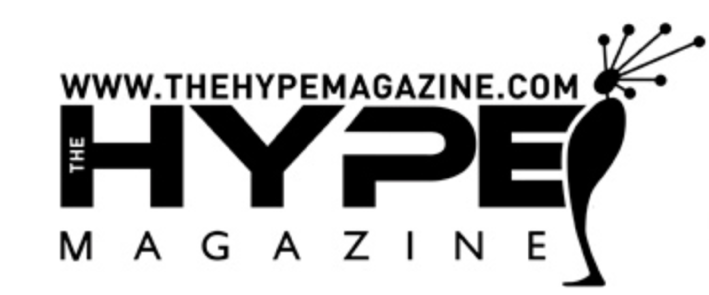 July 26, 2020https://audiomack.com/the-hype-magazine/song/s1mba-live-session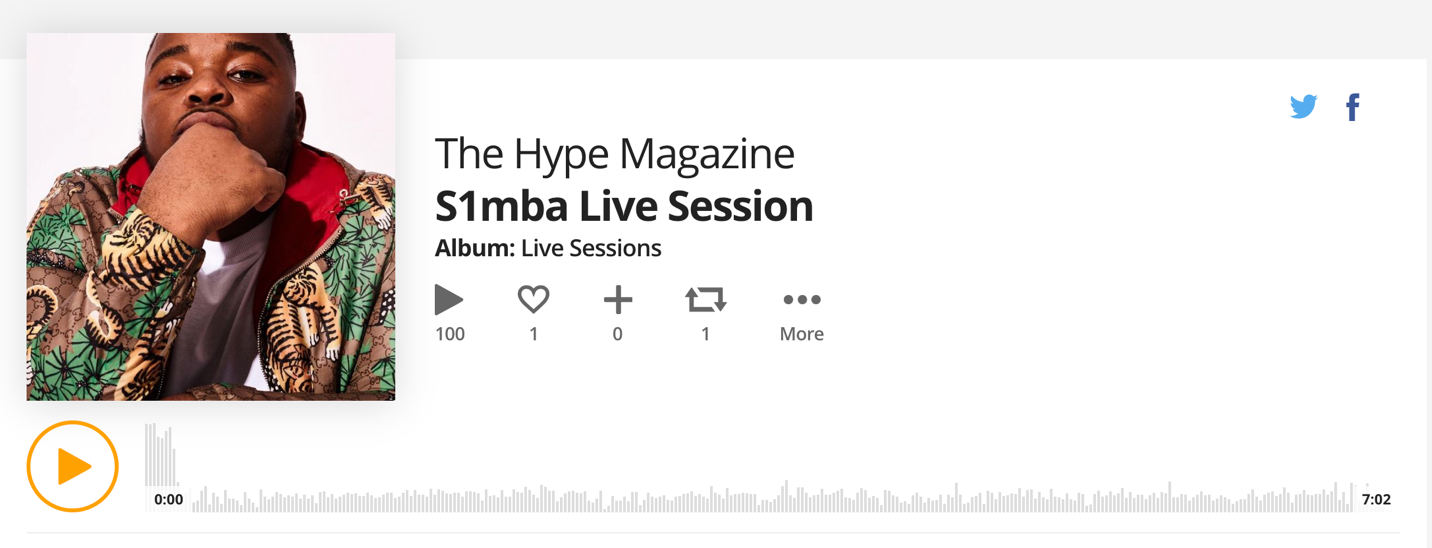 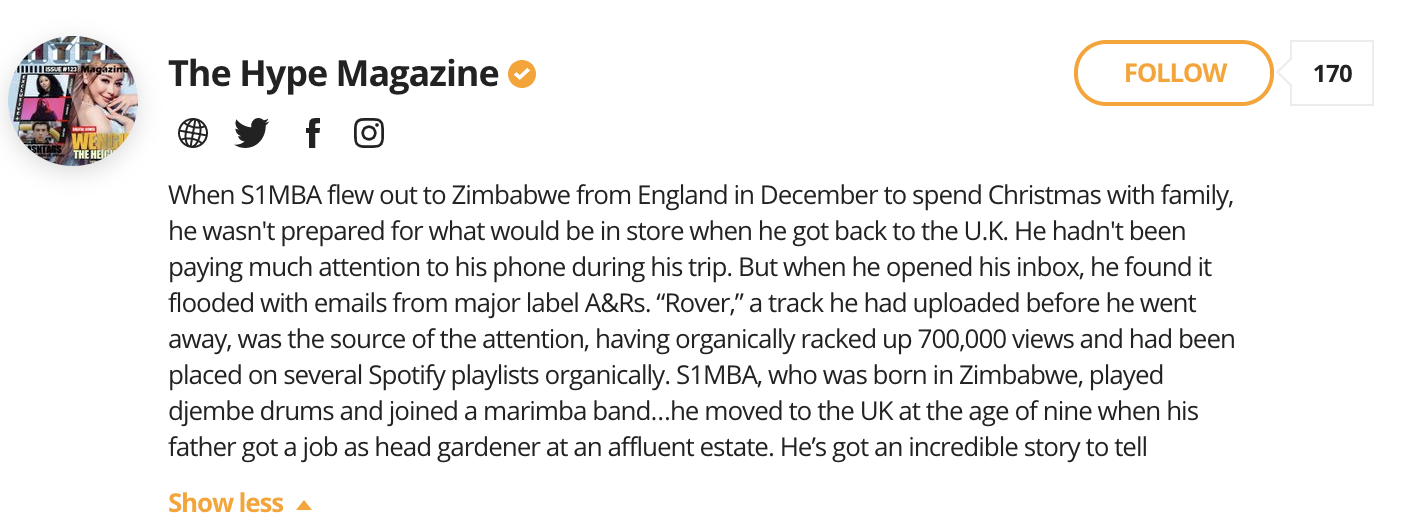 